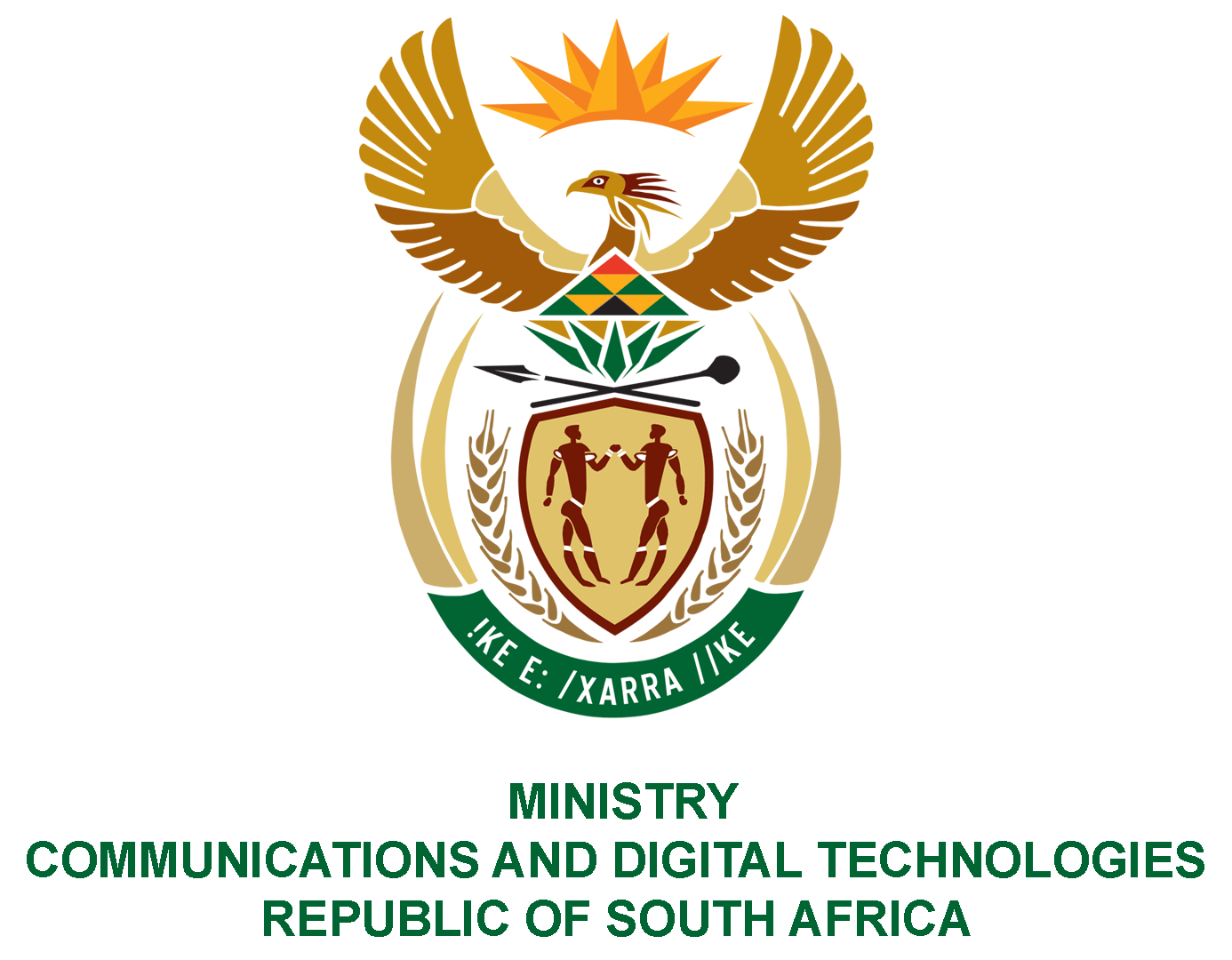 PARLIAMENT OF THE REPUBLIC OF SOUTH AFRICANATIONAL ASSEMBLYWRITTEN REPLYQUESTION NO: 2424DATE OF PUBLICATION: 23 OCTOBER 2020 QUESTION PAPER NO: 40DATE OF REPLY:  Ms PT van Damme (DA) to ask the Minister of Communications: 1. What total number of (a) national and/or provincial departments, (b) municipalities and (c) state entities owe money to the SA Broadcasting Corporation (SABC); 2.   what is the name of each specified (a) department, (b) municipality and/or (c) state entity that owes money to the SABC;3. (a) what total amount is owed in each case, (b) what is the nature of each specified debt, (c) for how long has each debt been outstanding and (d) what plans are in place to recover each debt owed?                                                                      NW3032EREPLY:I have been advised by the SABC as follows:1. Government departments owe money to two divisions of the SABC that is TV Licences and Advertising. The following is in accordance with the TV Licence database:(1)(a)	A total of 20 National departments have outstanding TV licence fees balances. 126 Provincial departments have outstanding licence fees, (1)(b) 	A total of 249 municipality accounts owe television licence fees(1)(c)	A total of 57 SOEs have outstanding TV licence fees on their accounts. The following with regard to SABC Sales (Advertising):National Department:	3Provincial Departments:	24Municipalities:		6SOEs:				8(2)(a) National/Provincial Departments(b) Municipalities(c) State Owned Entities3. (a) TV LicenseSales Advertising(b) The debt is for TV licence and sales (Advertising)(c) Sales AdvertisingNote: For more information of sales (advertising) attached is the spreadsheetAttached is a PDF documents with regards to how long is the TV license debt outstanding(d)  The SABC continues to follow its collection processes to collect outstanding debts by communicating these balances to the departments and SOEs. However, “special” additional campaigns commenced in the month of October with priority on SOEs. Intervention through the Group Chief Executive Officer’s communique is planned for distribution in the months to follow to all the departments and municipalities.MS. STELLA NDABENI-ABRAHAMS, MP MINISTER OF COMMUNICATIONS AND DIGITAL TECHNOLOGIESDepartmentSegmentsProvince Government Communications  National  National  National Department of Health  National  National  Department of Trade and Industry  National  National  Department of Education Polokwane  Provincial  Limpopo  Free State Department of Health  Provincial  Free State  KZN Department of Health   Provincial  Kwa-Zulu Natal  Department of Education and North West  Provincial  North West  Eastern Cape Provincial Legislature  Provincial  Eastern Cape  Free State Department of Provincial Treasury  Provincial  Free State Department of Health North West  Provincial  North West KZN Department of Transport  Provincial  Kwa-Zulu Natal Department of Public Works Polokwane  Provincial  Limpopo Department of Community Safety and Liaison Provincial  Kwa-Zulu Natal Department of Co-operative Governance - KZN  Provincial  Kwa-Zulu Natal  Kwa-Zulu Natal Education Department  Provincial  Kwa-Zulu Natal  Department of Health Mmabatho  Provincial  Kwa-Zulu Natal  The office of the Premier KZN  Provincial  Kwa-Zulu Natal  KZN Provincial Treasury  Provincial  Kwa-Zulu Natal  Premiers Office Mpumalanga  Provincial  Mpumalanga  Eastern Cape Provincial Treasury  Provincial  Eastern Cape  North West Legislature  Provincial  North West  Department Sport, Art and Culture - Mpumalanga  Provincial  Mpumalanga Department of Human Settlements KZN  Provincial  Kwa-Zulu Natal Department of Agriculture KZN  Provincial  Kwa-Zulu Natal Department of Social Development KZN  Provincial  Kwa-Zulu Natal Department of Agriculture Mpumalanga Provincial  Mpumalanga Department of Human Settlements Mpumalanga  Provincial  Mpumalanga DepartmentSegmentsProvinceEthekwini Municipality  Municipality  Kwa-Zulu natal Mopani District Municipality  Municipality  Limpopo Thabo Mofutsanyana District  Municipality  Free State Umzinyathi District Council  Municipality  Kwa-Zulu Natal Maluti A Phofung Local Municipality  Municipality  Free State Nkangala District Municipality  Municipality  Mpumalanga NamesSegmentsProvinceCompensation Funds Pty Ltd  SOE  National Legal Aid South Africa  SOE  National South African Social Security Agency  SOE  National Sassa Province of the Eastern  SOE  Eastern Cape Western Cape Conservation Board  SOE  Western Cape Small Enterprise Finance Agency Ltd  SOE  National Ithala Soc Ltd  SOE  Kwazulu Natal Auditor-General  SOE  National DepartmentsAmount OweNational DepartmentsR1 688 295.30Provincial DepartmentsR18 694 129.47MunicipalitiesR6 302 170.10SOEsR1 595 601.76DepartmentsAmount OweNational DepartmentsR13,139,832Provincial DepartmentsR 9,221,629MunicipalitiesR 2,343,711SOEsR 4,535,975DepartmentSegmentSegmentPROVINCETERMSTERMSTERMSTotal Outstanding Ethekwini Municipality  Municipality  Municipality Kwa-Zulu Natal  30 days  30 days  30 days                      1,179,182  Mopani District Municipality  Municipality  Municipality Limpopo  30 days  30 days  30 days                         950,000 Thabo Mofutsanyana District  Municipality  Municipality  Free State  30 days  30 days  30 days                           89,944  Umzinyathi  District Council  Municipality  Municipality Kwa-Zulu Natal  30 days  30 days  30 days                           58,538  Maluti A Phofung Local Municipality  Municipality  Municipality  Free State  30 days  30 days  30 days                           54,165  Nkangala District Municipality  Municipality  Municipality  Mpumalanga  30 days  30 days  30 days                           11,881 Total Municipality                     2,343,711  Government Communication And  National  National  National  30 Days  30 Days  30 Days                    12,272,622  National Department of Health  National  National  National  30 Days  30 Days  30 Days                         840,823  Department of Trade and Industry  National  National  National  30 Days  30 Days  30 Days                           26,388 Total National Departments                   13,139,832  Department of Education Polokwane  Provincial  Limpopo  Limpopo  Limpopo  30 days                      1,904,762                      1,904,762                      1,904,762  Free State Department of Health  Provincial  Free State  Free State  Free State  30 days                         862,500                         862,500                         862,500  KZN Department of Health  Communication  Provincial  Kwazulu Natal  Kwazulu Natal  Kwazulu Natal  30 days                         708,996                         708,996                         708,996  Department of Education and North West  Provincial  North West  North West  North West  30 days                         701,247                         701,247                         701,247  Eastern Cape Provincial Legislature  Provincial  Eastern Cape  Eastern Cape  Eastern Cape  30 days                         659,749                         659,749                         659,749  Free State Department Of Provincial Treasury  Provincial  Free State  Free State  Free State  30 days                         575,000                         575,000                         575,000 Department of Health North West  Provincial  North West  North West  North West  30 days                         453,282                         453,282                         453,282 KZN Department of Transport  Provincial Kwa-Zulu Natal Kwa-Zulu Natal Kwa-Zulu Natal  30 days                         421,274                         421,274                         421,274 Department of Public Works Polokwane  Provincial  Limpopo  Limpopo  Limpopo  30 days                         416,566                         416,566                         416,566 Department of Community Safety and Liaison  Provincial Kwa-Zulu Natal Kwa-Zulu Natal Kwa-Zulu Natal  30 days                         405,375                         405,375                         405,375 Department of Co-operative Governance - KZN  Provincial Kwa-Zulu Natal Kwa-Zulu Natal Kwa-Zulu Natal  30 days                         381,967                         381,967                         381,967  Kwa-Zulu Natal Education Department  Provincial Kwa-Zulu Natal Kwa-Zulu Natal Kwa-Zulu Natal  30 days                         373,371                         373,371                         373,371  Department of Health Mmabatho  Provincial Kwa-Zulu Natal Kwa-Zulu Natal Kwa-Zulu Natal  30 days                         215,296                         215,296                         215,296  The Office of the Premier KZN  Provincial Kwa-Zulu Natal Kwa-Zulu Natal Kwa-Zulu Natal  30 days                         186,818                         186,818                         186,818  KZN Provincial Treasury  Provincial Kwa-Zulu Natal Kwa-Zulu Natal Kwa-Zulu Natal  30 days                         163,254                         163,254                         163,254  Premiers Office  Mpumalanga  Provincial  Mpumalanga  Mpumalanga  Mpumalanga  30 days                         158,107                         158,107                         158,107  Eastern Cape Provincial Treasury  Provincial  Eastern Cape  Eastern Cape  Eastern Cape  30 days                         126,500                         126,500                         126,500  North West Legislature  Provincial  North West  North West  North West  30 days                         105,727                         105,727                         105,727  Department Sport, Art And Culture - Mpumalanga  Provincial  Mpumalanga  Mpumalanga  Mpumalanga  30 days                           97,257                           97,257                           97,257  Department of Human Settlements KZN  Provincial Kwa-Zulu Natal Kwa-Zulu Natal Kwa-Zulu Natal  30 days                           91,931                           91,931                           91,931  Department of Agriculture KZN  Provincial Kwa-Zulu Natal Kwa-Zulu Natal Kwa-Zulu Natal  30 days                           82,189                           82,189                           82,189 Department of Social Development KZN  Provincial Kwa-Zulu Natal Kwa-Zulu Natal Kwa-Zulu Natal  30 days                           65,723                           65,723                           65,723 Department of Agriculture Mpumalanga Provincial  Mpumalanga  Mpumalanga  Mpumalanga  30 days                           51,957                           51,957                           51,957  Department of Human Settlements Mpumalanga  Provincial  Mpumalanga  Mpumalanga  Mpumalanga  30 days                           12,782                           12,782                           12,782 Total Provincial Departments                     9,221,629                      9,221,629                      9,221,629  Compensation Funds Pty Ltd  SOE  National  National  National  30 days                      3,760,219                      3,760,219                      3,760,219  Legal Aid South Africa  SOE  National  National  National  30 days                         359,649                         359,649                         359,649  South African Social Security Agency  SOE  National  National  National  30 days                         172,638                         172,638                         172,638  SASSA Province Of The Eastern  SOE  Eastern Cape  Eastern Cape  Eastern Cape  30 days                           96,773                           96,773                           96,773  Western Cape Conservation Board  SOE  Western Cape  Western Cape  Western Cape  30 days                           56,870                           56,870                           56,870  Small Enterprise Finance Agency Ltd  SOE  National  National  National  30 days                           36,819                           36,819                           36,819  Ithala SOC Ltd  SOE  Kwazulu Natal  Kwazulu Natal  Kwazulu Natal  30 days                           29,360                           29,360                           29,360  Auditor General  SOE  National  National  National  30 days                           23,649                           23,649                           23,649 Total SOE                     4,535,975                      4,535,975                      4,535,975 TOTAL ALL GOVERNMENT                   29,241,147                    29,241,147                    29,241,147 